Actividad en clase                             abril 6Sustantivos individuales, colectivos, concretos y abstractos.Une los sustantivos individuales con sus colectivosárbol                                  rebañooveja                                  piarapeces                                 bosquecerdo                                 bandadaaves                                   cardumenEscribe el colectivo de: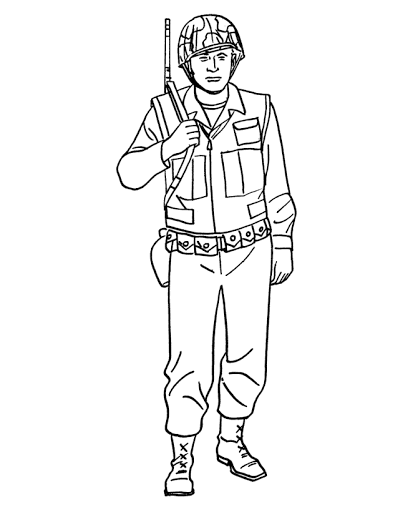 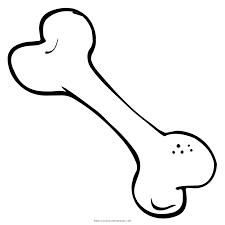 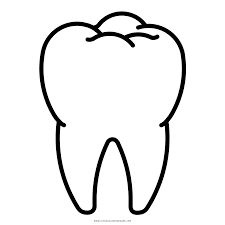      ____________________           _______________________           _____________________ Subraya en las oraciones los sustantivos concretos con azul y los abstractos con rojo.No me gustan las películas de miedo.Veo borroso sin anteojos.¡Qué alegría me da verte otra vez!Tu creatividad la puedo observar en tus dibujos.Mi familia vive en paz.